português – am ou ão	 Esta atividade será realizada em nossa aula online.Vocês já perceberam que há palavras que, na escrita, terminam com AM e outras com ÃO? Imagine como você contaria para seus pais que seus amigos irão participar de apresentações de dança, poema e música na feira do conhecimento da escola. Como diria isso a seus pais se: (Quando formular a frase, utilize o verbo participar)Estivesse acontecendo agora: Já tivesse acontecido:Ainda fosse acontecer:Leia um trecho do conto O cachorrinho Samba. Ele narra como foi a primeira noite do cão na casa de seus novos donos. Reescreva o trecho acima como se nele houvesse dois cachorrinhos. Na primeira noite, dormiram _______________________________________________________________________________________________________________________________________. Agora complete esse mesmo trecho escrevendo os verbos no tempo futuro, também como se fossem dois cachorrinhos. Na primeira noite, __________ dentro de um caixote de madeira todo forrado de jornal. __________ os pezinhos dentro do caixote, __________ sair uma porção de vezes, __________ de pé e __________ o corpinho para ver se __________ saltar para fora. Que tal usarmos nossos conhecimentos em um jogo? O jogo se chama Passa ou repassa.  Leia as regras: REGRAS DO JOGO:Dividam-se em pares. (Pode ser jogado individualmente se necessário)Decidam quem deve começar o jogo. Cada dupla (ou indivíduo) irá responder à pergunta sorteada pela professora, intercalando com a equipe adversária.A professora sorteará a pergunta e o(a) aluno(a) terá 30 segundos para respondê-la. Caso não saiba a resposta, poderá “passar” a pergunta para a equipe adversária. Se esta também não souber responder, deve “repassar” a pergunta. A cada resposta correta, a equipe acumula 1 ponto. Mas a equipe que responder incorretamente, perderá todos os pontos e passará o direito de resposta para a outra equipe. O grupo que marcar mais pontos será o vencedor.     “ Na primeira noite, dormiu dentro de um caixote de madeira todo forrado de jornal. Bateu os pezinhos dentro do caixote, tentou sair uma porção de vezes, ficou de pé e espichou o corpinho para ver se conseguia saltar para fora. ”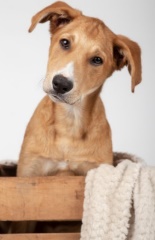 Maria José Dupré. O cachorrinho Samba.. São Paulo: Ática 1989. p.5.